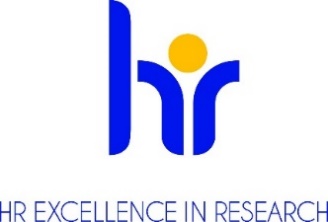 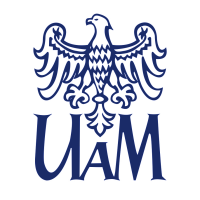  ADAM MICKIEWICZ UNIVERSITY, POZNAN ANNOUNCESA COMPETITIONfor the position of post-doc
at the Center for Advanced TechnologyBasic informationResearch discipline (research field): Chemical sciencesNumber of work hours per week including a task-based work schedule (if applicable): full-time/40 hours per week in a task-based work time system, salary about 7 700,00 PLN brutto per monthType of an employment contract and expected duration of employment, i.e.: Fixed-term employment contract from 1.01.2023- 31.12.2023 with the possibility of extension.Anticipated job starting date: January 1st 2023Workplace location:Center for Advanced Technology, Uniwersytetu Poznańskiego 10, 61-614 Poznan, PolandApplication deadline and process: October 31st 2022Required documentsDetailed CV (with scientific achievementsand list of publications)Cover Letter Diplomas or certificates issued by colleges and universities attesting to education and degrees or titles held (in case of academic degrees obtained abroad - the documents must meet the equivalence criteria set out in Article 328 of the Act of 20 July 2018 Law on Higher Education and Science (Journal of Laws of 2022, item 574 i.e. as amended; Polish:  Dziennik Ustaw 2022 poz. 574 z póżn. zmianami); Consent to the processing of personal data as follows: In accordance with Article 6 (1) (a) of the General Data Protection Regulation of 27 April 2016. (OJ EU L 119/1 of 4 May 2016) I consent to the processing of personal data other than: first name, (first names) and surname; parents' first names; date of birth; place of residence (mailing address); education; previous employment history, included in my job offer for the purpose of the current recruitment.";Conditions of the competition determined by the competition committee Determination of qualifications: (researcher profile) according to the Euraxess guidelines(R1) First Stage Researcher (up to the point of PhD) (R2) Recognised Researcher (PhD holders or equivalent who are not yet fully independent)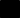 (R3) Established Researcher (researchers who have developed a level of independence)(R4) Leading Researcher (researchers leading their research area or field)Job Offer descriptionResearch worker - post-doc will be involved in the project research OPUS 21 UMO- 2021/41/B/ST5/02028” Advanced coordination materials designed on the basis of functional silsesquioxanes”, financed by National Science Centre.The main scientific goal of the project entitled” Advanced coordination materials designed on the basis of functional silsesquioxanes” is to design and develop the synthetic strategies to obtain SQs-based coordination systems (SQ-L->M) of diverse structure topology, exhibiting interesting photophysical and chemical features. Short project description https://projekty.ncn.gov.pl/opisy/515803-en.pdf The research tasks in the project will be related to the development of synthetic protocols to yield functionalized organosilicon compounds, which are scaffolds for organic ligands, and as a result, will lead to the formation of coordination systems with selected metals of the d or f block. The key stage will be spectroscopic characterization (NMR, UV-Vis, Fluorescence) and/or spectrometric analysis of the obtained compounds and verification of their potential as catalysts for selected homogeneous catalysis processes. An inseparable stage will be the preparation of scientific articles and participation in scientific conferences.Requirments and qualificationsThe competition is open to individuals who meet the requirements: specified in Article 113 of the Law on Higher Education and Science of 20 July 2018 (Journal of Laws of 2022, item 574, i.e.  Article 113 as amended);Appendix No. 2 to the Regulations on the allocation of funds for the implementation of tasks financed by the National Science Center in the field of research projects, as defined by Resolution of the NCN Council No. 12/2021 of March 5, 2021and who meet the following requirements:PhD degree in chemistry or a related field, obtained not earlier 7 years before submitting the application;Authorship or co-authorship of scientific publications in the field of silicon chemistry and organometallic catalysis from the JCR list (Journal Citation Reports);Research experience in working with organometallic and organosilicon compounds as well as compounds sensitive to oxygen and moisture (ability to work with the Schlenk line and using inert gas);Good knowledge of analytical techniques in the field of NMR spectroscopy, FT-IR, UV-Vis and fluorescence, spectrometry, chromatography (GC, GC-MS);Presentations at Polish and foreign scientific conferences;Internship in a non-parent scientific unit or industry;Additional strengths will be:- Ability to work in a team, self-reliance, creativity, motivation;- Experience as a contractor in research projectsRequired languagesEnglish - fluentPolish – good in speaking and writingRequired research, teaching or mixed experience Vide pt IIIBenefitsan atmosphere of respect and cooperationsupporting employees with disabilitiesflexible working hoursremote work applicablefunding for language learningco-financing of training and coursesadditional days off for educationlife insurancepension plansavings and investment fundpreferential loansadditional social benefitsleisure-time fundingsubsidizing children's vacations"13th" salarybike racksEligibility criteria 1. Scientific achievements documented by publications in the field of research topics specified in the competition requirements (0-20 points);2. Completed scientific internships, participation in conferences, scientific seminars, workshops, trainings (0-10 points);3. Participation in research projects (0-5 points).The selection process Competition committee begins working no later than 14 days after the deadline for submission of documents.Formal evaluation of submitted proposals.  Call to provide additional or missing documents if necessary. Selection of candidates for the interview stage.Interviews for candidates who meet the formal requirements.The chair of the competition committee announces the results and informs the candidates till November 14st 2022Prospects for professional development• Work in young and developing research team.• The opportunity to develop skills and gain experience in the area of organosilicon chemistry and homogeneous catalysisRODO Information Clause :Pursuant to Article 13 of the General Data Protection Regulation of 27 April 2016. (Official Journal of the EU L 119 of 04.05.2016) we inform that:The controller of your personal data is Adam Mickiewicz University, Poznań with the official seat: ul. Henryka Wieniawskiego 1, 61 - 712 Poznań.The personal data controller has appointed a Data Protection Officer overseeing the correctness of the processing of personal data, who can be contacted via e-mail: iod@amu.edu.pl.The purpose of processing your personal data is to carry out the recruitment process for the indicated job position.The legal basis for the processing of your personal data is Article 6(1)(a) of the General Data Protection Regulation of 27 April 2016 and the Labour Code of 26 June 1974. (Journal of Laws of 1998 N21, item 94 as amended).Your personal data will be stored for a period of 6 months from the end of the recruitment process.Your personal data will not be made available to other entities, with the exception of entities authorized by law. Access to your data will be given to persons authorized by the Controller to process them in the performance of their duties.You have the right to access your data and, subject to the law, the right to rectification, erasure, restriction of processing, the right to data portability, the right to object to processing, the right to withdraw consent at any time.You have the right to lodge a complaint to the supervisory authority - the Chairman of the Office for Personal Data Protection, ul.Stawki 2, 00 - 193 Warsaw.Providing personal data is mandatory under the law, otherwise it is voluntary.Your personal data will not be processed by automated means and will not be subject to profiling.